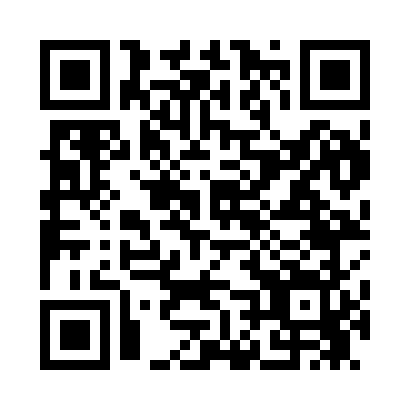 Prayer times for Benedicta, Maine, USAMon 1 Jul 2024 - Wed 31 Jul 2024High Latitude Method: Angle Based RulePrayer Calculation Method: Islamic Society of North AmericaAsar Calculation Method: ShafiPrayer times provided by https://www.salahtimes.comDateDayFajrSunriseDhuhrAsrMaghribIsha1Mon2:494:4812:384:488:2710:262Tue2:504:4912:384:488:2710:263Wed2:514:4912:384:488:2710:254Thu2:524:5012:384:488:2610:245Fri2:534:5112:384:488:2610:246Sat2:544:5112:394:488:2610:237Sun2:554:5212:394:488:2510:228Mon2:564:5312:394:488:2510:219Tue2:584:5412:394:488:2410:2010Wed2:594:5412:394:488:2310:1911Thu3:004:5512:394:488:2310:1712Fri3:024:5612:394:488:2210:1613Sat3:034:5712:404:488:2210:1514Sun3:054:5812:404:488:2110:1415Mon3:064:5912:404:478:2010:1216Tue3:085:0012:404:478:1910:1117Wed3:105:0112:404:478:1810:0918Thu3:115:0212:404:478:1810:0819Fri3:135:0312:404:478:1710:0620Sat3:145:0412:404:468:1610:0521Sun3:165:0512:404:468:1510:0322Mon3:185:0612:404:468:1410:0223Tue3:205:0712:404:458:1310:0024Wed3:215:0812:404:458:129:5825Thu3:235:0912:404:458:109:5626Fri3:255:1012:404:448:099:5527Sat3:275:1212:404:448:089:5328Sun3:285:1312:404:448:079:5129Mon3:305:1412:404:438:069:4930Tue3:325:1512:404:438:059:4731Wed3:345:1612:404:428:039:45